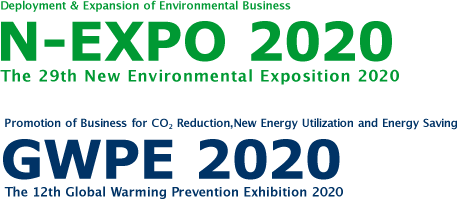 BẢN ĐĂNG KÝ THAM DỰ Triển lãm Môi trường quốc tế lần thứ 29 diễn ra từ ngày 20 đến ngày 25 tháng 04 năm 2020 tại Trung tâm Triển lãm quốc tế Osaka, Thành phố Osaka, Nhật Bản - Hạn đăng ký trước ngày 02/ 03/ 20201. Tên công tyTên tiếng Việt: …………………….………………………………………………………………………Tên tiếng Anh: …………………………………………………………………………………………….2. Địa chỉ xuất hoá đơn VAT: …………………………………………………………………………….3. Địa chỉ nhận hồ sơ: …………………………………………………………………………………….4. Điện thoại:……………………Fax…………………………. Mã số thuế: .…………………………..Email: ………………………………………………………….. Website: ...…………………………….5. Người liên hệ: ……………………………………………….. Điện thoại: ……………………………6. Lĩnh vực hoạt động của doanh nghiệp:…………………………………………………………………7. Danh sách thành viên tham dự:s8. Địa điểm khởi hành:                  □ Hà Nội                                                  □ TP .Hồ Chí Minh	9. Yêu cầu khác: …………………………………………………………………………………………..	STTHọ tênChức vụSố hộ chiếu/Hạn hộ chiếuSố di độngEmail12Mọi chi tiết xin liên hệ với:Công ty CP Triển lãm Công nghệ và Sự kiện quốc tế (ITEC)Đ/c: Tầng 2, Tòa nhà ITEC, Số 6, Ngõ 107 Trần Duy Hưng,P.Trung Hòa, Q.Cầu Giấy, Hà NộiTel: (+84) 243 5562 292 / Fax: (+84) 243 5562 293Hoàng Thúy Vinh – 0903 292 854/ thuyvinh@mmivietnam.com.vn Võ Kim Hương - 0787 000 355/ huongvo@mmivietnam.com.vnwww.itec.com.vn | https://www.nippo.co.jp/eng/n-expo020/index.htm  Ngày            tháng            năm  2020                Lãnh đạo Doanh nghiệp(Ký tên & đóng dấu)